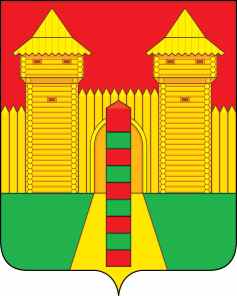 АДМИНИСТРАЦИЯ  МУНИЦИПАЛЬНОГО  ОБРАЗОВАНИЯ «ШУМЯЧСКИЙ  РАЙОН» СМОЛЕНСКОЙ  ОБЛАСТИРАСПОРЯЖЕНИЕот 12.07.2023г. № 177-р           п. ШумячиВ соответствии со ст.28 Устава муниципального образования «Шумячский район» Смоленской области, на основании распоряжения Администрации муниципального образования «Шумячский район» Смоленской области от  05.07.2023г. № 170 - р «О передаче объектов Муниципальному бюджетному учреждению культуры «Шумячская централизованная клубная система»Утвердить прилагаемый акт приема-передачи материальных запасов от 05.07.2023г.Об утверждении акта приема-передачи муниципального имуществаГлава муниципального образования  «Шумячский район» Смоленской области            А.Н. Васильев